 Подготовка и аттестация профессиональных бухгалтеров.ФИЛИАЛ ПО РЕСПУБЛИКЕ КРЫМ И ГОРОДУ СЕВАСТОПОЛЬ ЧАСТНОГО ОБРАЗОВАТЕЛЬНОГО УЧРЕЖДЕНИЯ ДОПОЛНИТЕЛЬНОГО ПРОФЕССИОНАЛЬНОГО ОБРАЗОВАНИЯ УЧЕБНЫЙ ЦЕНТР ТЕХНИКО-ЭКОНОМИЧЕСКИХ ЗНАНИЙ, являясь единственным в Крыму уполномоченным центром Института профессиональных бухгалтеров и аудиторов России, проводит обучение по программе подготовки и аттестации профессиональных бухгалтеров и ведёт набор в группу по программе подготовки и аттестации профессиональных бухгалтеров коммерческих организаций на соответствие квалификационным требованиям профессионального стандарта «Бухгалтер» (Лицензия №9586 от 21 марта 2016 года Министерства образования, науки и инновационной политики Новосибирской области).
1. Трудовая функция код А «Ведение бухгалтерского учета» (Бухгалтер).5-й уровень квалификации 
Стоимость обучения на категорию «А» (рядовые бухгалтеры в объеме 80 учебных часов):
16 600 рублей (+ 11 900 стоимость аттестации)2. Трудовая функция код В «Составление и представление финансовой отчетности экономического субъекта» (Главный бухгалтер)6-й уровень квалификации 
Стоимость обучения: на категорию «В» (главные бухгалтеры и их заместители в объеме 260 учебных часов):29 500 рублей (+ 11 900 стоимость аттестации). Начало обучения:  с 18 апреля 2020 года.Обучение проводится по расписанию в формате вебинара.
Для участия в обучении необходимо  зарегистрироваться по телефонам: +7-978-058-38-10 , +7-978-749-08-57
и выслать на e-mail  irina@bizprof.orgзаполненный бланк заявки для составления договора на обучение.ФИЛИАЛ ПО РЕСПУБЛИКЕ КРЫМ И ГОРОДУ СЕВАСТОПОЛЬ ЧАСТНОГО ОБРАЗОВАТЕЛЬНОГО УЧРЕЖДЕНИЯ ДОПОЛНИТЕЛЬНОГОПРОФЕССИОНАЛЬНОГО ОБРАЗОВАНИЯ УЧЕБНЫЙ ЦЕНТР ТЕХНИКО-ЭКОНОМИЧЕСКИХ ЗНАНИЙУважаемые коллеги!Доводим до Вашего сведения план-график занятий группы по аттестации профессиональных бухгалтеров коммерческих учреждений категории «А» и «В» №17003Б в Симферополе:В расписании возможны изменения.  Место проведения очных занятий:    г. Симферополь,  ул. Кечкеметская 62, 3-й этаж, каб. №1.Контактная информация филиала УЦ - телефон: +7-978-058-38-10 , +7-978-749-08-57Зимницкая Ирина СтефановнаДиректор филиала по Республике Крым и городу СевастопольЧастного образовательного учреждения дополнительного профессионального образования  Учебный Центр технико-экономических знаний  (ЧОУ ДПО «УЦ ТЭЗ») 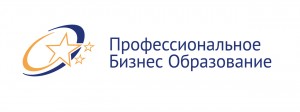 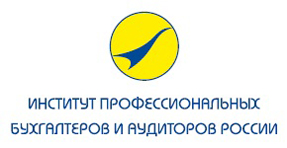 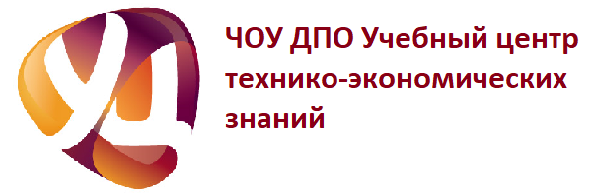 ДатаВремя обученияРазделы программыУчебные мероприятияПреподавательКатегории слушателейКатегории слушателей18 апреля с 09.00 до 14.00 Раздел «Бухгалтерский учет» Подраздел 1. Бухгалтерский учет в Российской Федерации Тема 1. Концептуальные и законодательные основы бухгалтерского учета в Российской ФедерацииТема 2. Учетная политика - модель бухгалтерского учета в конкретной организацииПодраздел 2. Федеральные правила (нормы) формирования в бухгалтерском учете информации об объектах учета Тема 3.Основные средства Тема 4. Доходные вложения в материальные ценностиНачало обучения группы Рассылка методических материалов Колесникова Светлана ЕвгеньевнаА+ВА+В25 апреляс 09.00 до 14.00 Тема 5. Нематериальные активыТема 6. Научно-исследовательские, опытно – конструкторские и технологические работы (НИОКР)Тема 5. Денежные средства и денежные эквивалентыТема 7. Материально-производственные запасы (МПЗ)Тема 8. Финансовые вложенияобучение в дистанционном форматеА+ВА+В2 маяс 09.00 до 14.00Тема 9. Денежные средства и денежные эквивалентыТема 10. Дебиторская задолженность, обязательстваТема 11. КапиталТема 12. Затраты, доходы и расходы, финансовый результат отчетного годаобучение в дистанционном форматеКолесникова Светлана ЕвгеньевнаА+ВА+В16 маяс 09.00 до 14.00Тема 13. Объекты учета, информация о которых обобщается на забалансовых счетах (статьях)Тема 14. Оценочные обязательства, условные обязательства и условные активыТема 15. Пересчет в рубли выраженной в иностранной валюте стоимости активов и обязательствТема 16. Исправление ошибок в бухгалтерском учетеобучение в дистанционном форматеА+ВА+В23 маяс 09.00 до 14.00 Раздел «Бухгалтерский учет, бухгалтерская (финансовая) отчетность и ее анализ»Тема 1. Администрирование деятельности бухгалтерской службы коммерческой организации Тема 2. Законодательные основы регулирования бухгалтерского учета в Российской ФедерацииТема 3. Законодательные основы составления и представления экономическими субъектами бухгалтерской (финансовой) отчетностиобучение в дистанционном форматеКолесникова Светлана ЕвгеньевнаВВ30 маяс 09.00 до 14.00 Тема 4. Требования нормативных правовых актов Минфина России, регулирующие порядок раскрытия информации в бухгалтерской (финансовой) отчетностиТема 5. Отдельные вопросы формирования в бухгалтерском учете информации и (или) раскрытия ее в бухгалтерской (финансовой) отчетности:Тема 6. Особенности бухгалтерской (финансовой) отчетности при реорганизации юридического лицаобучение в дистанционном форматеКолесникова Светлана ЕвгеньевнаВВ6 июняс 09.00 до 14.00Тема 7. Особенности формирования в бухгалтерском учете информации и ее раскрытия субъектами малого предпринимательстваТема 8. Анализ бухгалтерской (финансовой) отчетности Тема 9. Формирование и совершенствование умений по составлению бухгалтерской (финансовой) отчетностиобучение в дистанционном форматеВВ13 июняс 09.00 до 14.00Раздел «Международные стандарты финансовой отчетности» Подраздел 1. Международные стандарты финансовой отчетности и Международные стандарты финансовой отчетности для общественного сектора Тема 1. История становления и развития Международных стандартов финансовой отчетности. Статус документов системы МСФО. Официальный язык и сфера применения стандартов МСФО Тема 2. Деятельность Международной организации НКО «Фонд МСФО»обучение в дистанционном форматеКолесникова Светлана ЕвгеньевнаВВ15 июняс 14.00  до 18.00Раздел «Основы налогообложения» Подраздел 1. Налоговая система Российской Федерации Тема 1. Система налогов и сборов в Российской Федерации. Участники налоговых отношенийОчные занятия/ обучение в дистанционном форматеЕдин Константин ВикторовичА+ВА+В17 июняс 14.00  до 18.00Подраздел 2. Федеральные налоги и взносы на обязательное социальное страхованиеТема 2. Налог на доходы физических лицТема 3. Страховые взносыОчные занятия/ обучение в дистанционном форматеЕдин Константин ВикторовичА+ВА+В20 июняс 10.00 до 16.00Раздел «Налогообложение»Подраздел 1. Налоговое администрирование и налоговый контрольТема 1. Участники налоговых правоотношенийТема 2. Налоговое обязательство и его исполнение Тема 3. Налоговый контроль. Налоговые правонарушения и ответственность за их совершениеПодраздел 2. Федеральные налоги Тема 4. Налог на добавленную стоимость       Тема 5. АкцизыТема 6. Налог на прибыль организацийТема 7. Налог на добычу полезных ископаемыхОчные занятия/ обучение в дистанционном форматеЕдин Константин ВикторовичВВ22 июняс 14.00  до 18.00Подраздел 3. Региональные налогиТема 8. Транспортный налогТема 9. Налог на имущество организацийПодраздел 4. Местные налогиТема 10. Земельный налогПодраздел 5. Специальные налоговые режимыТема 11. Упрощенная система налогообложения Тема 12. Единый налог на вмененный доход для определенных видов деятельностиПодраздел 6. Налоговый учет, учетная политика для целей налогообложения (формирование и изменение), составление и представление налоговой отчетностиПодраздел 7. Администрирование деятельности в сфере ведения налогового учета, составления налоговой отчетности, налогового планированияОчные занятия/ обучение в дистанционном форматеЕдин Константин ВикторовичВВ24 июняс 14.00  до 18.00Раздел «Основы этики»Раздел «Основы аудита и этики» Тема 1. Аудит в системе финансового контроля Российской Федерации Тема 2. Профессиональные ценности и этика Тема 3. Нормативное регулирование аудиторской деятельности в Российской ФедерацииТема 4. Существенность информации, раскрываемой в бухгалтерской (финансовой) отчетностиТема 5. Итоговые документы аудитаТема 6. Обеспечение необходимыми документами бухгалтерского учета при проведении внутреннего и внешнего аудита (ревизий, налоговых и иных проверок), подготовка соответствующих документов о разногласиях по результатам аудита (ревизий, налоговых и иных проверок)	Очные занятия/ обучение в дистанционном форматеЕдин Константин ВикторовичА+ВА+В25 июняс 14.00  до 18.00Раздел «Основы внутреннего контроля» Тема 1. Особенности управления бухгалтерской службой в условиях осуществления ею трудовой функции по внутреннему контролю Тема 2. Формирование системы внутреннего контроля в рамках бухгалтерской службы. Цели и задачи. Структура бухгалтерской службы в части внутреннего контроля. Технологии внутреннего контроля. Документы внутреннего контроля. Требования к кадрам Тема 3. Организационно-распорядительные документы организации, регламентирующие порядок деятельности бухгалтерской службы в области внутреннего контроля:Тема 4. Мотивация персонала бухгалтерской службы, выполняющего работы в области внутреннего контроля Тема 5. Контроль достижения функциональных целей, оценка результативности и эффективности деятельности. Разработка мероприятий по устранению недостатков и реализации потенциальных резервов внутреннего контроля. Отчетность о состоянии внутреннего контроля экономического субъектаОчные занятия/ обучение в дистанционном форматеЕдин Константин ВикторовичВВ27 июняс 09.00 до 14.00Подраздел 2. Развитие бухгалтерского учета и финансовой отчетности в России на основе Международных стандартов финансовой отчетностиТема 3. Приказы Министерства финансов России по адаптации Российского бухгалтерского учета и бухгалтерской отчетности к системе МСФО Тема 4. Законодательные новации в сфере российской бухгалтерской отчетности. Этапы принятия документов МСФО на территории РоссииТема 5. Система документов в сфере бухгалтерского учета в России Тема 6. Принципы (Концептуальные основы) финансовой отчетности. Оценка базовых элементов отчетности по справедливой стоимостиобучение в дистанционном форматеКолесникова Светлана ЕвгеньевнаВВ4 июляс 09.00 до 14.00Подраздел 3. Сравнение Международных стандартов финансовой отчетности и российских стандартов бухгалтерской (финансовой) отчетности Тема 7. Сравнение МСФО и Российских СБУ по целевому назначению субъектом учетной политики, отражение в отчетности изменений учетных оценок, исправления ошибокТема 8. Формирование экономическим субъектом учетной политики, отражение в отчетности изменений учетных оценок, исправления ошибокТема 9 Представление и раскрытие информации в финансовой отчетностиТема 10. Показатели финансовой отчетности по основным средствам. Условия капитализации затрат по заемным средствамТема 11. Показатели отчетности по нематериальным активам и запасамТема 12. Обзор основных положений МСФО по финансовым инструментам11 июляС 09.00 до 16.00РАЗДЕЛ «Правовые основы предпринимательской деятельности»Подраздел 1. Общие положенияТема 1. Публичное и частное право, Юридическая ответственностьТема 2. Понятие и признаки предпринимательской деятельности, Субъекты предпринимательской деятельностиПодраздел 2. Основы Правового регулирования трудовых отношений Тема 3. Трудовой договор, Рабочее время и время отдыха, Оплата труда, Гарантии и компенсацииТема 4. Материальная ответственность сторон трудового договора, Особенности регулирования труда отдельных категорий работниковРаздел «Правовое регулирование предпринимательской деятельности» Подраздел 1. Особенности правового положения субъектов предпринимательской деятельности Тема 1. Юридические лица. Предпринимательская деятельность гражданин Подраздел 2. Организационно-правовые формы юридических лиц Тема 2. Классификация юридических лиц .Коммерческие корпоративные юридические лица.Тема 3.Реорганизация юридического лица. Ликвидация юридического лица Подраздел 2. Коммерческие унитарные юридические лица. Тема 4.Некоммерческие корпоративные юридические лица .Тема 5.Некоммерческие унитарные юридические лицаПодраздел 3. Правовые средства осуществления предпринимательской деятельности Тема 6. Пределы осуществления гражданских прав. Сделки. ОбязательстваТема 7. Договорные обязательства. Отдельные виды договорных обязательств. Тема 8.Внедоговорные обязательства.Подраздел 4. Защита прав субъектов предпринимательской деятельностиТема 9. Способы защиты гражданских правПодраздел 5. Имущественная основа предпринимательской деятельности Тема 10. Вещные праваТема 11. Приобретение и прекращение права собственности. Общая собственностьТема 12. Право собственности на земельный участок       Тема 13. Защита вещных правТема 14. Права на результаты интеллектуальной деятельности и средства индивидуализацииОчные занятия/ обучение в дистанционном форматеТимошин Сергей ВикторовичА+ВА+ВРаздел «Основы информатики и вычислительной техники» Тема 1. Экономические информационные системы (ЭИС)Тема 2. Информационные системы бухгалтерского учета (ИСБУ)Тема 3. Электронный документооборотТема 4. Справочные правовые системы (СПС)Самостоятельное изучениеСамостоятельное изучениеСамостоятельное изучениеАА13 июляПредварительное  тестирование     Рассылка по электронной почте логинов и паролей.Самостоятельное прохождение предварительного тестирования.Самостоятельное прохождение предварительного тестирования.Самостоятельное прохождение предварительного тестирования.А+ВА+В16 июля 2020г.с  09.00  до 12.00 Тестирование Экзамен на соответствие профстандарту «Бухгалтер» проходит он-лайн  (компьютерное тестирование) в г.Симферополе.Итоговый экзаменА+ВА+В17 июля 2020г.с  09.00  до 12.00 Тестирование Экзамен на соответствие профстандарту «Бухгалтер» проходит он-лайн  (компьютерное тестирование) в г.СевастополеИтоговый экзаменА+ВА+В